Консультация для педагогов«Детские конфликты и способы их  разрешения»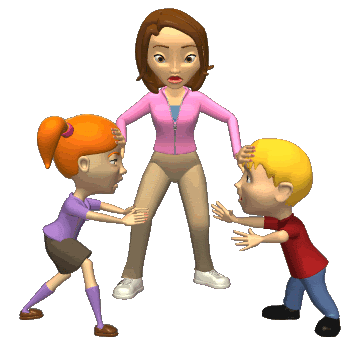 С детскими конфликтами взрослые сталкиваются довольно рано. У младших детей конфликты чаще всего возникают из-за игрушек, у детей среднего возраста – из-за ролей, а в более старшем возрасте – из-за правил игры. Детские конфликты могут возникать по поводу ресурсов, дисциплины, трудностей в общении, ценностей и потребностей.          Существует два вида направленности конфликтов: внешний и внутренний. Внешние конфликты у дошкольников связаны с противоречиями, возникающими во время общения и совместной деятельности. Возникая в сфере отношений детей, они, как правило, не овладевают более глубокими межличностными отношениями. Внешние конфликты носят временный, ситуативный характер и обычно разрешаются самими детьми путем самостоятельного принятия нормы правильности и справедливости. Подобные конфликты часто полезны, так как они предоставляют ребенку право на ответственность, на самостоятельное решение возникших проблемных ситуаций и выступают регулятором полноценных отношений детей.          Внутренний психологический конфликт большей частью скрыт от наблюдения, и возникает у дошкольников в условиях их ведущей игровой деятельности. В отличие от внешнего, вызывается возражениями, связанными не с организационной частью деятельности, а с самой деятельностью, с противоречиями между запросами ровесников и объективными возможностями ребенка в игре или противоречиями в мотивах игры ребенка и других детей.          Внутренние противоречия не могут преодолеваться детьми без помощи взрослых. В ходе этих противоречий притесняется внутренний эмоциональный мир ребенка, его положительное эмоциональное самочувствие, малыш не может удовлетворить своих потребностей, искажаются личностные отношения, возникает психологическая изоляция от сверстников. Внутренние конфликты отрицательны, они замедляют становление полноценных, гармоничных отношений и всестороннее формирование личности.Причины возникновения конфликтов:          В общении детей друг с другом возникают ситуации, требующие согласованности действий и проявления доброжелательного отношения к сверстникам, умения отказаться от личных желаний ради достижения общих целей. Дошкольник еще не осознает свой внутренний мир, свои переживания, намерения, поэтому ему трудно представить, что чувствует другой. Он видит только внешнее поведение другого и не понимает, что каждый сверстник обладает своим внутренним миром, интересами и желаниями.          В группе ярко выделяются дети популярные и непопулярные. Популярные дети – это ловкие, умелые, смышленые, опрятные; к непопулярным зачисляют неопрятных, тихих, плаксивых, вредных, агрессивных, слабых и плохо владеющих игровыми действиями и речью. У сверстников вызывают раздражение те дети, с которыми трудно договориться, кто нарушает правила, не умеет играть, медлительные, неумелые.          В детском коллективе часто провоцируют конфликтные ситуации трудные или конфликтные дети (агрессивисты, жалобщики, всезнайки, максималисты и др.).          Для 5-6 летних детей значимо принятие их сверстниками, очень важна их оценка, одобрение, восхищение. Дети испытывают потребность получить интересную роль и проявить себя, по-разному ведут себя в ситуации успеха и неудачи. Все эти аспекты взаимоотношений детей могут спровоцировать между ними конфликт.Психологические проблемы как источник конфликтов          Непослушание, упрямство, неорганизованность поведения, медлительность, неусидчивость, леность, лживость, слабоволие – часто служат причиной недовольства взрослых, вызывая эмоциональную напряженность отношений и взаимное раздражение. Главное – знание возрастных особенностей ребенка.Особенности общения со сверстниками:          Большое разнообразие и широкий диапазон коммуникативных действий (навязывание своей воли, требования, приказы, обман, спор);          Чрезмерно яркая эмоциональная насыщенность общения;Нестандартность и нерегламентированность действий (неожиданные действия и движения – принятие причудливых поз, передразнивание, придумывание новых слов, небылиц и дразнилок);          Преобладание инициативных действий над ответными (для ребенка важней его собственное высказывание или действие – несогласованность порождает конфликт).          Эмоциональное неблагополучие, связанное с затруднениями в общении, может привести к психическому заболеванию. В дошкольном возрасте у ребенка активно формируется характер и ему необходима постоянная коррекция поведения со стороны взрослого. Нужно научить ребенка социально приемлемым нормам поведения и общения.Основные подходы в разрешении конфликтов в детском коллективеРазрешение конфликта – это:- минимизация проблем, разделяющих стороны через поиск компромисса, достижения согласия;- устранение полностью или частично причин, породивших конфликт;- изменение целей участников конфликта;- достижение соглашения по спорному вопросу между участниками.          В детском возрасте конфликтных ситуаций великое множество и большинство детских ссор обычно разрешаются сами собой. Небольшие стычки – это естественные явления жизни, первые уроки взаимодействия со сверстниками, с окружающим миром, этап обучения методом проб и ошибок, без которого ребенок не может обойтись. Взрослым без особой необходимости не стоит вступать в ссоры детей. Им нужно научиться самостоятельно выходить из спорных ситуаций и прекращать конфликты.          Задача взрослых состоит в том, чтобы научить детей взаимодействию с другими людьми, умению выражать свои желания, выслушивать желания другого, договариваться. При этом ребенок должен быть равноправным участником этого процесса, а не просто слепо подчиняться требованиям взрослого или более сильного партнера (находить выход из сложившейся ситуации, варианты решения конфликта).          Нужно учить детей объяснять друг другу, чего они хотят, а затем предлагать им обдумать выход из положения.Два способа разрешения конфликта:Деструктивный – «Уйду, и не буду с ним играть», «Сам буду играть», «Позову воспитателя, и она заставит всех играть», «Всех побью и заставлю играть».Конструктивный – «Предложу другую игру», «Спрошу у ребят, во что лучше поиграть».В разрешении детских конфликтов воспитатель обеспечивает нахождение «общего языка», который является результатом достижения понимания.Деятельность воспитателя при разрешении детских конфликтов должна быть планомерной и включать следующие последовательно выполняемые стадии:Определение и оценка сущности конфликтной ситуации, ее причин. Сообщение о своем неудовольствии появлением конфликта. Избавление от «зрителей».Оценка целей конфликтной ситуации: утверждение личных притязаний; навязывание своего стиля поведения; умаление достоинств другой стороны; корыстные устремления. Важно показать детям различия в понимании целей, который каждый из них преследовал в ссоре. Чаще всего эти цели различны.Обратить внимание на эмоциональное состояние детей, вступивших в конфликт, понять причины этого состояния, урегулировать бурные реакции. Педагог должен подавить собственные и детские отрицательные эмоции. Воспитатель может использовать позитивное сообщение, которое включает в себя:- описание произведенного действия («Когда ты…»);- описание возможного или неизбежного результата этого действия («Может случиться, что…»);- предложение альтернативного варианта поведения («Лучше…»).Найти радикальные средства для устранения причин конфликтной ситуации:- применить меры воспитательного воздействия (учитывать нужды каждого, использовать творческий подход, развивать навыки общения, ведущие к сближению, формировать готовность к самостоятельному разрешению конфликта, учить управлять эмоциями; оценивать поступок, а не личность ребенка; нейтрализовать борьбу за власть; вырабатывать альтернативы, привлекая детей к совместному творческому поиску);- выдвинуть определенные жесткие требования;- указать на необходимость придерживаться установленных определенных норм поведения не только в период пребывания в детском саду, но и в повседневной жизни.Оценка особенностей участников конфликта.Определить динамику процесса развития конфликтной ситуации. Если проблему нельзя решить «сходу», то определить время и присутствие посредника – родителя, психолога, сменного воспитателя.С детьми группы нужно постоянно проводить диагностические беседы по примерным вопросам:Тебе хочется ходить в детский сад? Почему?С каким настроением ты чаще всего идешь в детский сад?Какие игры ты знаешь? В какие игры ты умеешь играть?В какие игры ты любишь играть больше всего?Расскажи, пожалуйста, как играть в твою любимую игру?Есть ли в этой игре правила, которые надо соблюдать?Можно ли нарушать эти правила?Много ли у тебя друзей среди сверстников в группе?Бывают ли у тебя конфликты с родителями? Как часто?Как ты думаешь, конфликт и ссора – это одно и то же?Если в момент ссоры ты понимаешь, что неправ, то как поступишь?При решении конфликтных ситуаций воспитатель должен применять технику активного слушания. Это умение слушать и слышать ребенка. Активно слушать – это значит возвращать ему в беседе то, что он поведал, при этом обозначив его чувство. Воспитатель принимает позу «глаза в глаза», настраивается на ребенка, слушает с сочувствием, использует в разговоре поддержку, прояснения, уточнения, повторяет наиболее важные мысли и чувства (т.е. подтверждает, отражает содержание информации и чувств ребенка). Педагог показывает принятие и понимание ребенка тоном голоса, мимикой, жестами, взглядом, позой, не перебивает и не дает советов, не приводит примеров, остается нейтральным, не принимая ничью сторону, получает интересующую его информацию, старается поставить себя на его место. Важно в беседе держать паузу – это время принадлежит ребенку, пауза помогает ребенку разобраться в своем переживании. Не нужно торопиться с выводами, проверить свои предположения и удостовериться, что правильно понял ребенка. Помолчать нужно и после ответа ребенка – может он что-то добавит. Беседа проходит в непринужденной, спокойной обстановке. Воспитатель не доминирует в беседе, он посредник, помощник.Узнать о том, что ребенок не готов услышать реплику взрослого, можно по его внешнему виду: если его глаза смотрят в сторону, «внутрь» или вдаль, то надо продолжать молчать, т.к. в ребенке происходит очень важная и нужная внутренняя работа.Воспитателю иногда полезно повторить, как он понял, что произошло с ребенком, целесообразно использовать другие слова с тем же смыслом.Выслушиваются обе стороны: если в данный момент говорит один из участников конфликта, и он начинает понимать, что в его проблему вникают, то необходимо каким-либо образом дать понять другому участнику, что и он будет столь же внимательно выслушан. Ребенок должен сам сделать выводы из своих собственных слов , постепенно усиливая их эмоциональный накал. Воспитатель не должен приводить к эффекту «самонакручивания».Обсуждать нужно следующее:Что произошло? (сформулировать суть конфликта).Что привело к конфликту? Почему это произошло? (выяснить причины).Какие чувства вызвал конфликт у участников столкновения? (определить, назвать чувства).Как быть в этой ситуации? (найти решение).Если показать ребенку, что его действительно слушают, понимают и сочувствуют, то тем самым снижается острота конфликта: ребенку важно почувствовать себя услышанным и понятым.Методы профилактики конфликтовКонфликты в детском коллективе легче предупреждать, чем разрешать. Наиболее перспективно предупреждение конфликтов на стадии их зарождения, признаками чего могут быть: стычки между детьми, нарушение дисциплины или правил игры, обзывание, приставание, отчуждение ребенка от группы. Воспитатель обязан обратить внимание на каждый такой штрих и принять меры по предупреждению назревающего конфликта.Группу детей нужно сформировать, обеспечивать и поддерживать в ней здоровый нравственно-психологический климат, уважительное отношение к личности, ее достоинствам и индивидуальным особенностям, самокритичность, доброжелательность, организацию продуктивной деятельности, высокий авторитет воспитателя. Воспитатель должен заметить нежелательные поведенческие тенденции и перестроить их не приказным порядком, а психологическим путем, используя совместные игры и занятия. Важен личный пример воспитателя, который избегает суждений и оценок, ущемляющих достоинство ребенка.Очень важным аспектом воспитания является развитие самоконтроля – это когда индивидуальное поведение соответствует определенным стандартам, правилам, регуляторам, которые установились в данном обществе.Можно выделить ряд принципов, в соответствии с которыми воспитатель может повлиять на этот процесс:Дети охотнее реагируют на доводы взрослых, если они взаимно испытывают привязанность и доверяют друг другу. Дети менее агрессивны у родителей, оказывающих им эмоциональную поддержку.Воспитательные приемы более эффективны, когда действие их постоянно, а не временно. Положительный эффект достигается в том случае, если взрослые не имеют разногласий по вопросам дисциплины.Обучение происходит легче, когда в процессе преобладает поощрение за положительные действия или высказывания, а наказания применяются в крайних случаях. Дисциплинарные воздействия перестают быть эффективными, если ругать ребенка постоянно независимо от того, что и как он сделал. Физические наказания должны быть исключены. Чрезмерно строгие, унижающие и жестокие наказания не дают положительного эффекта, поскольку провоцируют со стороны ребенка противодействие, чувство отчуждения и агрессивное поведение.Внешний контроль за поведением необходим всем детям дошкольного возраста. Средства контроля не должны представлять собой крайности. Воспитательные приемы могут основываться на организации деятельности ребенка, например, с помощью интересных сюжетно-ролевых и подвижных игр, игрушек, оборудования среды развития.Одним из направлений педагогической деятельности воспитателя должно стать развитие навыков общения детей со сверстниками, для этого используются:- сюжетно-ролевые игры (в том числе и с наличием проблемной ситуации);- имитационные игры (имитирующие какой-либо человеческий процесс);- интерактивные игры (игры на взаимодействие);- социально-поведенческие тренинги (обучающие моделям конструктивного поведения в разрешении конфликтной ситуации);- психогимнастика;- чтение и обсуждение художественных произведений;- просмотр и анализ фрагментов мультипликационных фильмов с последующим моделированием новых версий;- дискуссии.Воспитатель предлагает детям игры и активно в них участвует. Для доверительных бесед с детьми в группе можно оборудовать такие уголки и зоны как: «Солнечный круг», «Уголок доверия», «Островок желаний», «Островок чувств», «Секретная комната», «Уютный уголок», «Стол переговоров», «Коврик мира», «Мирные стулья», «Уголок для друзей» и др. А в гости к детям могут приходить литературные герои.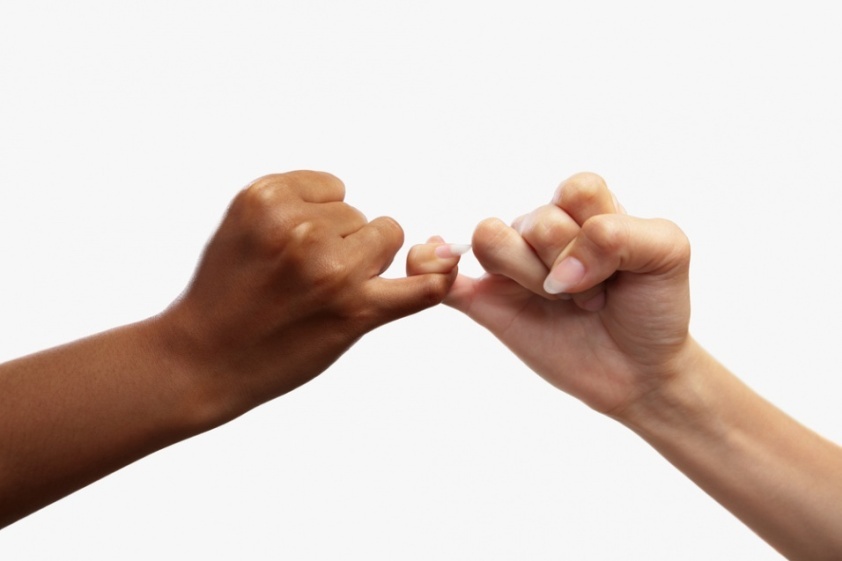 